Los Addenda al presente documento contienen las propuestas presentadas por esta Administración para algunos puntos y/o temas del orden del día de la CMR-23, a saber:______________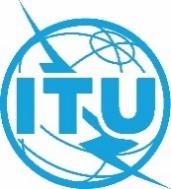 Conferencia Mundial de Radiocomunicaciones (CMR-23)
Dubái, 20 de noviembre - 15 de diciembre de 2023Conferencia Mundial de Radiocomunicaciones (CMR-23)
Dubái, 20 de noviembre - 15 de diciembre de 2023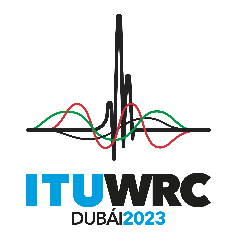 SESIÓN PLENARIASESIÓN PLENARIADocumento 127-SDocumento 127-SSESIÓN PLENARIASESIÓN PLENARIA27 de octubre de 202327 de octubre de 2023SESIÓN PLENARIASESIÓN PLENARIAOriginal: inglésOriginal: inglésMéxicoMéxicoMéxicoMéxicoPROPUESTAS PARA LOS TRABAJOS DE LA CONFERENCIAPROPUESTAS PARA LOS TRABAJOS DE LA CONFERENCIAPROPUESTAS PARA LOS TRABAJOS DE LA CONFERENCIAPROPUESTAS PARA LOS TRABAJOS DE LA CONFERENCIAPropuesta(s) sobre elpunto del orden del día/tema de la CMR-23Contenida en el siguiente Addéndum del Documento 1271.2Addéndum 21.14Addéndum 147 Tema FAddéndum 8 al Addéndum 228Addéndum 2310Addéndum 27